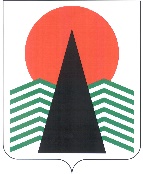 АДМИНИСТРАЦИЯ  НЕФТЕЮГАНСКОГО РАЙОНАпостановлениег.НефтеюганскО проведении муниципального этапа конкурса «Семья года Югры» в Нефтеюганском районе  В соответствии с постановлением Правительства Ханты-Мансийского автономного округа – Югры от 26 ноября 2010 года № 320-п «О проведении конкурса «Семья года Югры», в целях укрепления института семьи, развития лучших семейных традиций и формирования позитивного имиджа семьи п о с т а н о в л я ю: Провести муниципальный этап конкурса «Семья года Югры» 
в Нефтеюганском районе в период с 1 марта по 10 октября 2023 года.Утвердить: Положение о проведении муниципального этапа конкурса «Семья года Югры» в Нефтеюганском районе (приложение № 1).Состав организационного комитета по проведению муниципального этапа конкурса «Семья года Югры» в Нефтеюганском районе (приложение № 2).Отделу социально-трудовых отношений администрации Нефтеюганского района организовать проведение муниципального этапа конкурса «Семья года Югры» в Нефтеюганском районе в сроки, указанные в пункте 1 настоящего постановления.Настоящее постановление подлежит опубликованию в газете «Югорское обозрение» и размещению на официальном сайте органов местного самоуправления Нефтеюганского района.Контроль за выполнением постановления возложить на заместителя главы Нефтеюганского района Михалева В.Г.Исполняющий обязанностиГлавы района							С.А.КудашкинПриложение № 1к постановлению администрации Нефтеюганского районаот 15.02.2023 № 193-паПОЛОЖЕНИЕ проведении муниципального этапа конкурса «Семья года Югры» в Нефтеюганском районе (далее – Положение)Положение определяет порядок организации и проведения муниципального этапа конкурса «Семья года Югры» в Нефтеюганском районе (далее – Конкурс).В организации и проведении Конкурса участвуют следующие структурные подразделения администрации Нефтеюганского района:департамент культуры и спорта Нефтеюганского района;департамент образования и молодежной политики Нефтеюганского района;отдел социально-трудовых отношений администрации Нефтеюганского района;комитет по делам народов Севера, охраны окружающей среды и водных ресурсов администрации Нефтеюганского района;отдел по делам молодежи администрации Нефтеюганского района;Цели и задачи Конкурса:Цели:формирование позитивного имиджа семьи;выявление и чествование семей, достойно воспитывающих детей, сохраняющих традиции семейного воспитания, развивающих увлечения и таланты членов семьи.Задачи:мотивация для ведения здорового образа жизни;повышение социального статуса семьи;развитие и пропаганда семейных ценностей и традиций;возрождение и сохранение духовно-нравственных традиций семейных отношений.УчастникиВ Конкурсе имеют право принимать участие семьи, проживающие 
на территории Ханты-Мансийского автономного округа – Югры не менее 10 лет 
и состоящие в зарегистрированном браке (далее – Участники), в том числе:семьи, в которых создаются благоприятные условия для гармоничного развития каждого члена семьи;семьи, в которых дети получают воспитание, основанное на духовно-нравственных ценностях, таких как человеколюбие, справедливость, честь, совесть, воля, личное достоинство, вера в добро и стремление к исполнению нравственного долга перед самим собой, своей семьей и своим Отечеством;семьи, члены которых активно участвуют (участвовали) в жизни общества, района, округа, страны, отмечены муниципальными, региональными, федеральными, общественными наградами (поощрениями);семьи, уделяющие внимание эстетическому воспитанию детей, приобщению их к творчеству и искусству, культурно-историческому наследию, национальной культуре.Номинации Конкурса«Семья – хранитель традиций» – участвуют семьи, изучающие историю своего рода, сохраняющие семейные обычаи и традиции, а также семьи, составляющие профессиональные династии;«Многодетная семья» - участвуют семьи, воспитывающие пять и более детей, в том числе усыновленных, находящихся под опекой, попечительством;«Сельская семья» – участвуют семьи, проживающие в сельской местности, внесшие вклад в развитие сельской территории, имеющие достижения в труде, творчестве, спорте, воспитании детей, а также семьи из числа коренных малочисленных народов Севера, сохраняющие и пропагандирующие традиции, культуру и обычаи народа, знающие историю своего семейного рода;«Молодая семья Югры» – участвуют молодые семьи (возраст супругов – 
до 35 лет), занимающиеся общественно полезной трудовой или творческой деятельностью, уделяющие внимание занятиям физической культурой и спортом, ведущие здоровый образ жизни, воспитывающие одного и более детей, в том числе находящихся под опекой, попечительством, усыновленных;«Золотая семья Югры» – участвуют семьи, в которых супруги прожили 
в зарегистрированном браке не менее 50 лет, являющиеся примером приверженности семейным ценностям, укрепления многопоколенных связей, гражданственности 
и патриотизма, воспитавшие детей достойными членами общества.Организационный комитет КонкурсаРуководство Конкурсом осуществляется организационным комитетом 
по проведению муниципального этапа конкурса «Семья года Югры» 
в Нефтеюганском районе (далее – Организационный комитет).Организационный комитет оценивает качество представленных материалов, определяет победителей Конкурса. Организационный комитет принимает решение в результате оценки Участников Конкурса по десятибалльной системе по 5 критериям, указанным 
в таблице 2. В случае набора равного количества баллов несколькими семьями Участниками Конкурса, победитель определяется открытым голосованием членов Организационного комитета простым большинством голосов.Организационный комитет оформляет свои решения протоколами, которые подписывают председатель, а в период его отсутствия заместитель председателя, члены организационного комитета.Порядок проведения КонкурсаИнформирование о проведении Конкурса осуществляется отделом социально-трудовых отношений администрации Нефтеюганского района через средства массовой информации.Для участия в Конкурсе Участники:Формируют пакет документов, содержащий следующие материалы:анкета участника муниципального этапа конкурса «Семья года Югры» 
в Нефтеюганском районе (далее – Анкета) (приложение № 1 к настоящему Положению);материалы, отражающие роль семьи в сохранении и развитии семейных традиций и ценностей семейной жизни; материалы об особых достижениях членов семьи (видеосюжеты, фотографии, ксерокопии полученных дипломов, грамот, продукты совместного труда родителей 
и детей, семейные реликвии);письменный рассказ об истории семьи и подробное описание ее традиций 
(5-15 листов печатного текста, формата А4, шрифт Times New Roman 12 или 14 обычный, интервал полуторный). Письменный рассказ об истории семьи должен содержать в себе следующие сведения:семейный стаж;год, с которого семья проживает в Нефтеюганском районе;место работы (вид деятельности) родителей;место учебы (работы) детей;участие в общественной жизни Нефтеюганского района;виды самообразования;вклад семьи в развитие Нефтеюганского района;увлечения членов семьи;форма организации отпусков, выходных дней, досуга в семье;семейные традиции;спортивные достижения семьи;описание системы воспитания детей в семье;распределение ролей в ведении домашнего хозяйства;побудительный мотив участия в Конкурсе;В номинации «Семья - хранитель традиций» участники дополнительно представляют в описании (форма представления произвольная: рисунки, схемы, описание и т.п.):генеалогическое древо;рассказы о членах семьи;семейные легенды;семейный музей (вещественные, письменные, документальные источники 
об истории семьи и т.п.).В номинации «Сельская семья» участники дополнительно представляют 
в описании:традиционную хозяйственную деятельность семьи;семейные традиции, обычаи и обряды (свадебные, при рождении ребенка, промысловые, погребальные);семейный предмет религиозного почитания (тотем);покровителей рода, семьи, человека, территории;святилища.Не позднее 20 сентября 2023 года Участники представляют сформированный пакет документов в адрес структурного подразделения администрации Нефтеюганского района, курирующего номинацию, указанной 
в Анкете Участников Конкурса. Контактная информация структурных подразделений администрации Нефтеюганского района, курирующих номинации Конкурса, представлена в таблице 1:Таблица 1Структурные подразделения администрации Нефтеюганского района, курирующих номинации Конкурса (таблица 1) предоставляют сформированный пакет документов в адрес секретаря Организационного комитета Конкурса. Итоги Конкурса подводятся в заочной форме на заседании Организационного комитета не позднее 10 октября 2023 года.По итогам Конкурса победителю присваивается звание «Семья года Югры» 
в Нефтеюганском районе. Материалы Семей-победителей муниципального Конкурса направляются 
не позднее 1 апреля 2024 года в Департамент социального развития Ханты-Мансийского автономного округа – Югры, для участия в окружном конкурсе «Семья года Югры».Обязательным условием участия в Конкурсе является согласие Участника Конкурса с публичным представлением (на сайте, в публикациях, средствах массовой информации) результатов Конкурса с указанием персональных данных (Ф.И.О, место проживания), фото (при наличии), творческих работ без выплаты дополнительных вознаграждений и без дополнительного уведомления.Критерии определения победителей КонкурсаКаждый член Организационного комитета оценивает представленные 
на Конкурс материалы по десятибалльной шкале по следующим критериям 
в соответствии с таблицей 2 и заполняет оценочную ведомость (приложение № 2 
к настоящему Положению).Таблица 2На основании оценочных ведомостей членов Организационного комитета 
по каждой номинации Конкурса секретарь Организационного комитета заполняет итоговую ведомость (приложение № 3 к настоящему Положению), в которой 
по критериям оценки выводится итоговый балл по каждой семье – Участнику Конкурса.По результатам оценки материалов, представленных семьями – Участниками Конкурса готовится протокол, в котором содержатся сведения о суммарном количестве баллов, присвоенных членами Организационного комитета каждому Участнику Конкурса.На заседании Организационного комитета победителем Конкурса, которому присваивается звание «Семья года Югры» в Нефтеюганском районе, признается семья, набравшая по итогам Конкурса наибольшее количество баллов.В каждой номинации учреждаются три призовых места, которые распределяются после определения победителя на звание «Семья года Югры» 
в Нефтеюганском районе.Участникам Конкурса, занявшим первые места в номинациях, присваивается звание победителей Конкурса в номинации и вручается диплом. Участникам Конкурса, занявшим вторые и третьи места в номинациях, присваивается звание призеров Конкурса в номинации, вручаются дипломы.Приложение № 1к Положению о проведении муниципального этапа конкурса «Семья года Югры»в Нефтеюганском районеАНКЕТАучастника муниципального этапа конкурса «Семья года Югры» в Нефтеюганском районе  6. Я,_________________________________________________________________
даю согласие на публичное представление (на сайте, в публикациях, средствах массовой информации) результатов Конкурса с указанием персональных данных (Ф.И.О, место проживания), фото (при наличии), творческих работ без выплаты дополнительных вознаграждений и без дополнительного уведомления.«____» __________ 20__ г.      ________________            ________________                          дата                                                             подпись                                                     расшифровкаПриложение № 2к Положению о проведении муниципального этапа конкурса «Семья года Югры»в Нефтеюганском районеОЦЕНОЧНАЯ ВЕДОМОСТЬЗаседание Организационного комитета по проведению муниципального этапа конкурса «Семья года Югры» 
в Нефтеюганском районе от __________________Оценка представленных материалов осуществляется по десятибалльной шкале (от 1 до 10 баллов) по установленным критериям  Член Организационного комитета:_______________/_________________________________/_________________________________________                                                                                                   (подпись)                                                                      (ФИО)                                                                                                     (должность)Приложение № 3к Положению о проведении муниципального этапа конкурса «Семья года Югры»в Нефтеюганском районеИТОГОВАЯ ВЕДОМОСТЬЗаседание Организационного комитета по проведению муниципального этапа конкурса «Семья года Югры» 
в Нефтеюганском районе от __________________Председатель Организационного комитета:  		 ______________________________Заместитель председателя Организационного комитета 	______________________________Секретарь Организационного комитета:			______________________________Члены Организационного комитета:				______________________________Приложение № 2к постановлению администрации Нефтеюганского районаот 15.02.2023 № 193-паСОСТАВ организационного комитета по проведению муниципального этапа конкурса «Семья года Югры» в Нефтеюганском районе (далее – Организационный комитет)Председатель Организационного комитета – заместитель главы Нефтеюганского района, курирующий социальную сферузаместитель председателя Организационного комитета – начальник отдела социально-трудовых отношений администрации Нефтеюганского районасекретарь Организационного комитета – главный специалист отдела социально-трудовых отношений администрации Нефтеюганского района.Члены Организационного комитета:директор департамента образования и молодежной политики Нефтеюганского районапредседатель комитета по делам народов Севера, охраны окружающей среды и водных ресурсов администрации Нефтеюганского районапредседатель комитета по культуре департамента культуры и спорта Нефтеюганского районапредседатель комитета по физической культуре и спорту департамента культуры и спорта Нефтеюганского районаначальник отдела по делам молодежи администрации Нефтеюганского районаначальник отдела записи актов гражданского состояния администрации Нефтеюганского районаначальник управления социальной защиты населения, опеки и попечительства по городу Нефтеюганску и Нефтеюганскому району (по согласованию)представитель Общественного совета Нефтеюганского района 
(по согласованию)главы городского и сельских поселений Нефтеюганского района 
(по согласованию).15.02.2023№ 193-па№ 193-па№п/пНаименование номинацииНаименование структурного подразделения администрации Нефтеюганского районаКонтактнаяинформация«Семья – хранитель традиций» Отдел социально-трудовых отношений администрации Нефтеюганского районателефоны: 29-11-57; 29-11-56e-mail: ot-nr@mail.ruадрес: 628301, ХМАО – Югра,г.Нефтеюганск, ул.Мира 2А«Многодетная семья»Департамент образования 
и молодежной политики Нефтеюганского районателефон: 25-01-56;e-mail: conra@admoil.ruадрес: 628309, ХМАО – Югра, г.Нефтеюганск, мкр.3, д.21«Сельская семья»Комитет по делам народа севера, окружающей среды и водных ресурсов администрации Нефтеюганского районателефоны: 25-02-28; 25-02-61e-mail: Sever@admoil.ruадрес: 628305, ХМАО – Югра, г.Нефтеюганск, ул.Нефтяников, д.10«Молодая семья Югры» Отдел по делам молодежи администрации Нефтеюганского районателефон: 250-288e-mail: ODMraion@mail.ruадрес: 628300, ХМАО – Югра, г.Нефтеюганск, ул.Жилая, д.28«Золотая семья Югры»Комитет по культуре департамента культуры и спорта Нефтеюганского районателефон: 31-64-15, 31-64-06e-mail: komkultur@mail.ruадрес: 628309, ХМАО – Югра, г.Нефтеюганск, мкр.3, д.21кабинет 310№п/пНаименование критерияКоличество балловЗнание истории семьи, традицийот 1 до 10 балловСистема воспитания в семьеот 1 до 10 балловУчастие в общественной деятельностиот 1 до 10 балловВклад в развитие Нефтеюганского районаот 1 до 10 балловНаличие творческих интересов в семьеот 1 до 10 балловАнкета семьи(фамилия семьи)(фамилия семьи)Номинация1. Состав семьи (Ф.И.О., год рождения)1. Состав семьи (Ф.И.О., год рождения)1. Состав семьи (Ф.И.О., год рождения)ОтецМатьДети:Дети:Дети:Другие члены семьиДругие члены семьиДругие члены семьиДругие члены семьи2. Адрес места жительства, телефон, Е-mail2. Адрес места жительства, телефон, Е-mail2. Адрес места жительства, телефон, Е-mail2. Адрес места жительства, телефон, Е-mail2. Адрес места жительства, телефон, Е-mail2. Адрес места жительства, телефон, Е-mail3. Место работы родителей:3. Место работы родителей:3. Место работы родителей:ОтецОтецМатьМать4. Место учебы (работы) детей и других членов семьи:4. Место учебы (работы) детей и других членов семьи:4. Место учебы (работы) детей и других членов семьи:указать члена семьиуказать члена семьиуказать место учебы (работы)5. Дополнительные сведения о семье5. Дополнительные сведения о семье5. Дополнительные сведения о семье№п/пНаименование номинации КонкурсаФамилия семьи - участникаНаименование критерияНаименование критерияНаименование критерияНаименование критерияНаименование критерия№п/пНаименование номинации КонкурсаФамилия семьи - участникаЗнание истории семьи, традицийСистемавоспитанияв семьеУчастиев общественной деятельностиВклад в развитие Нефтеюганского районаНаличие творческих интересовв семье№ п/пНаименование номинации КонкурсаФамилия семьи -участникаЧлен Организа-ционного комитетаНаименование критерия (количество баллов)Наименование критерия (количество баллов)Наименование критерия (количество баллов)Наименование критерия (количество баллов)Наименование критерия (количество баллов)Суммарное количество баллов№ п/пНаименование номинации КонкурсаФамилия семьи -участникаЧлен Организа-ционного комитетаЗнание истории семьи, традицийСистема воспитания в семьеУчастие в общественной деятельностиВклад в развитие Нефтеюганского районаНаличие творческих интересов в семьеСуммарное количество баллов